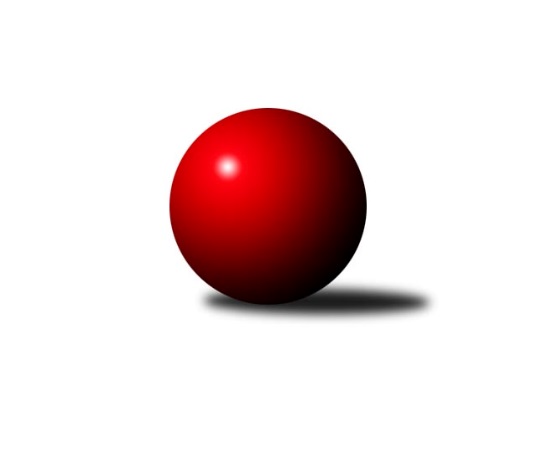 Č.11Ročník 2022/2023	20.5.2024 1. KLZ 2022/2023Statistika 11. kolaTabulka družstev:		družstvo	záp	výh	rem	proh	skore	sety	průměr	body	plné	dorážka	chyby	1.	KK Slovan Rosice	11	11	0	0	75.0 : 13.0 	(183.0 : 81.0)	3496	22	2278	1218	11	2.	KK Slavia Praha	11	9	0	2	64.0 : 24.0 	(158.0 : 106.0)	3369	18	2233	1136	22	3.	TJ Valašské Meziříčí	10	8	0	2	46.5 : 33.5 	(134.5 : 105.5)	3347	16	2216	1131	20.3	4.	SKK Primátor Náchod	11	7	1	3	47.5 : 40.5 	(130.0 : 134.0)	3398	15	2256	1142	20.8	5.	KK Jihlava	10	6	1	3	46.5 : 33.5 	(128.5 : 111.5)	3329	13	2211	1118	24.2	6.	KC Zlín	11	4	0	7	41.0 : 47.0 	(124.0 : 140.0)	3290	8	2218	1072	32.7	7.	TJ Spartak Přerov	11	4	0	7	34.0 : 54.0 	(113.5 : 150.5)	3324	8	2247	1077	27.5	8.	KK Vyškov	11	3	0	8	35.0 : 53.0 	(119.5 : 144.5)	3310	6	2213	1097	27.2	9.	SKK Rokycany	11	0	1	10	26.0 : 62.0 	(114.0 : 150.0)	3276	1	2221	1055	36.6	10.	SKK Jičín	11	0	1	10	16.5 : 71.5 	(91.0 : 173.0)	3236	1	2181	1055	36.3Tabulka doma:		družstvo	záp	výh	rem	proh	skore	sety	průměr	body	maximum	minimum	1.	KK Slovan Rosice	5	5	0	0	33.0 : 7.0 	(81.5 : 38.5)	3436	10	3487	3381	2.	KK Slavia Praha	5	4	0	1	30.0 : 10.0 	(77.5 : 42.5)	3457	8	3564	3317	3.	TJ Valašské Meziříčí	5	4	0	1	22.5 : 17.5 	(64.0 : 56.0)	3343	8	3392	3264	4.	SKK Primátor Náchod	6	4	0	2	25.5 : 22.5 	(69.5 : 74.5)	3426	8	3462	3375	5.	KK Jihlava	5	3	1	1	23.5 : 16.5 	(66.5 : 53.5)	3314	7	3340	3260	6.	KC Zlín	6	3	0	3	26.0 : 22.0 	(77.0 : 67.0)	3352	6	3493	3202	7.	TJ Spartak Přerov	5	1	0	4	14.0 : 26.0 	(55.0 : 65.0)	3257	2	3348	3167	8.	KK Vyškov	6	1	0	5	15.0 : 33.0 	(61.5 : 82.5)	3322	2	3415	3268	9.	SKK Jičín	6	0	1	5	9.0 : 39.0 	(48.5 : 95.5)	3211	1	3350	3075	10.	SKK Rokycany	5	0	0	5	10.0 : 30.0 	(48.5 : 71.5)	3261	0	3317	3190Tabulka venku:		družstvo	záp	výh	rem	proh	skore	sety	průměr	body	maximum	minimum	1.	KK Slovan Rosice	6	6	0	0	42.0 : 6.0 	(101.5 : 42.5)	3506	12	3730	3301	2.	KK Slavia Praha	6	5	0	1	34.0 : 14.0 	(80.5 : 63.5)	3354	10	3432	3303	3.	TJ Valašské Meziříčí	5	4	0	1	24.0 : 16.0 	(70.5 : 49.5)	3348	8	3489	3287	4.	SKK Primátor Náchod	5	3	1	1	22.0 : 18.0 	(60.5 : 59.5)	3392	7	3431	3343	5.	KK Jihlava	5	3	0	2	23.0 : 17.0 	(62.0 : 58.0)	3332	6	3442	3275	6.	TJ Spartak Přerov	6	3	0	3	20.0 : 28.0 	(58.5 : 85.5)	3336	6	3409	3232	7.	KK Vyškov	5	2	0	3	20.0 : 20.0 	(58.0 : 62.0)	3307	4	3368	3253	8.	KC Zlín	5	1	0	4	15.0 : 25.0 	(47.0 : 73.0)	3278	2	3397	3123	9.	SKK Rokycany	6	0	1	5	16.0 : 32.0 	(65.5 : 78.5)	3279	1	3387	3194	10.	SKK Jičín	5	0	0	5	7.5 : 32.5 	(42.5 : 77.5)	3241	0	3349	3122Tabulka podzimní části:		družstvo	záp	výh	rem	proh	skore	sety	průměr	body	doma	venku	1.	KK Slovan Rosice	9	9	0	0	61.0 : 11.0 	(149.0 : 67.0)	3482	18 	4 	0 	0 	5 	0 	0	2.	KK Slavia Praha	9	7	0	2	52.0 : 20.0 	(128.0 : 88.0)	3373	14 	3 	0 	1 	4 	0 	1	3.	TJ Valašské Meziříčí	9	7	0	2	41.5 : 30.5 	(120.5 : 95.5)	3352	14 	4 	0 	1 	3 	0 	1	4.	KK Jihlava	9	5	1	3	39.5 : 32.5 	(112.5 : 103.5)	3333	11 	3 	1 	1 	2 	0 	2	5.	SKK Primátor Náchod	8	4	1	3	32.0 : 32.0 	(91.5 : 100.5)	3400	9 	1 	0 	2 	3 	1 	1	6.	KC Zlín	9	4	0	5	37.0 : 35.0 	(104.0 : 112.0)	3282	8 	3 	0 	2 	1 	0 	3	7.	KK Vyškov	9	3	0	6	31.0 : 41.0 	(100.0 : 116.0)	3298	6 	1 	0 	4 	2 	0 	2	8.	TJ Spartak Přerov	9	3	0	6	25.0 : 47.0 	(90.5 : 125.5)	3308	6 	1 	0 	3 	2 	0 	3	9.	SKK Jičín	8	0	1	7	10.5 : 53.5 	(65.0 : 127.0)	3211	1 	0 	1 	4 	0 	0 	3	10.	SKK Rokycany	9	0	1	8	22.5 : 49.5 	(95.0 : 121.0)	3274	1 	0 	0 	4 	0 	1 	4Tabulka jarní části:		družstvo	záp	výh	rem	proh	skore	sety	průměr	body	doma	venku	1.	SKK Primátor Náchod	3	3	0	0	15.5 : 8.5 	(38.5 : 33.5)	3416	6 	3 	0 	0 	0 	0 	0 	2.	KK Slovan Rosice	2	2	0	0	14.0 : 2.0 	(34.0 : 14.0)	3510	4 	1 	0 	0 	1 	0 	0 	3.	KK Slavia Praha	2	2	0	0	12.0 : 4.0 	(30.0 : 18.0)	3390	4 	1 	0 	0 	1 	0 	0 	4.	KK Jihlava	1	1	0	0	7.0 : 1.0 	(16.0 : 8.0)	3310	2 	0 	0 	0 	1 	0 	0 	5.	TJ Valašské Meziříčí	1	1	0	0	5.0 : 3.0 	(14.0 : 10.0)	3323	2 	0 	0 	0 	1 	0 	0 	6.	TJ Spartak Přerov	2	1	0	1	9.0 : 7.0 	(23.0 : 25.0)	3361	2 	0 	0 	1 	1 	0 	0 	7.	KC Zlín	2	0	0	2	4.0 : 12.0 	(20.0 : 28.0)	3334	0 	0 	0 	1 	0 	0 	1 	8.	KK Vyškov	2	0	0	2	4.0 : 12.0 	(19.5 : 28.5)	3343	0 	0 	0 	1 	0 	0 	1 	9.	SKK Rokycany	2	0	0	2	3.5 : 12.5 	(19.0 : 29.0)	3247	0 	0 	0 	1 	0 	0 	1 	10.	SKK Jičín	3	0	0	3	6.0 : 18.0 	(26.0 : 46.0)	3298	0 	0 	0 	1 	0 	0 	2 Zisk bodů pro družstvo:		jméno hráče	družstvo	body	zápasy	v %	dílčí body	sety	v %	1.	Vlasta Kohoutová 	KK Slavia Praha 	11	/	11	(100%)	35	/	44	(80%)	2.	Natálie Topičová 	KK Slovan Rosice 	10	/	10	(100%)	34	/	40	(85%)	3.	Lucie Vaverková 	KK Slovan Rosice 	9	/	11	(82%)	35	/	44	(80%)	4.	Anna Štraufová 	KK Slovan Rosice 	9	/	11	(82%)	29	/	44	(66%)	5.	Jana Braunová 	KK Jihlava 	8	/	9	(89%)	29	/	36	(81%)	6.	Klára Tobolová 	TJ Valašské Meziříčí 	8	/	10	(80%)	27.5	/	40	(69%)	7.	Linda Lidman 	KK Slavia Praha 	8	/	11	(73%)	27	/	44	(61%)	8.	Michaela Bagári 	KC Zlín 	8	/	11	(73%)	26	/	44	(59%)	9.	Terezie Krákorová 	SKK Rokycany 	7.5	/	11	(68%)	28.5	/	44	(65%)	10.	Martina Melchertová 	KK Jihlava 	7	/	8	(88%)	18.5	/	32	(58%)	11.	Jana Vejmolová 	KK Vyškov 	7	/	9	(78%)	24.5	/	36	(68%)	12.	Simona Koutníková 	KK Slovan Rosice 	7	/	10	(70%)	26	/	40	(65%)	13.	Alena Kantnerová 	KK Slovan Rosice 	7	/	10	(70%)	22	/	40	(55%)	14.	Pavla Fialová 	KK Vyškov 	7	/	10	(70%)	20	/	40	(50%)	15.	Michaela Beňová 	TJ Spartak Přerov 	6	/	7	(86%)	20	/	28	(71%)	16.	Veronika Horková 	TJ Valašské Meziříčí 	6	/	8	(75%)	20	/	32	(63%)	17.	Michaela Matlachová 	KC Zlín 	6	/	8	(75%)	18.5	/	32	(58%)	18.	Martina Hrdinová 	SKK Primátor Náchod 	6	/	9	(67%)	19	/	36	(53%)	19.	Helena Gruszková 	KK Slavia Praha 	6	/	10	(60%)	25	/	40	(63%)	20.	Kamila Jirsová 	KK Jihlava 	6	/	10	(60%)	21.5	/	40	(54%)	21.	Kristýna Juráková 	KK Slavia Praha 	5	/	6	(83%)	16	/	24	(67%)	22.	Kristýna Pavelková 	TJ Valašské Meziříčí 	5	/	7	(71%)	20	/	28	(71%)	23.	Barbora Janyšková 	KK Slovan Rosice 	5	/	7	(71%)	17	/	28	(61%)	24.	Bohdana Jankových 	KC Zlín 	5	/	7	(71%)	15.5	/	28	(55%)	25.	Vladimíra Malinská 	KK Slavia Praha 	5	/	8	(63%)	16	/	32	(50%)	26.	Petra Fürstová 	KK Jihlava 	5	/	8	(63%)	15	/	32	(47%)	27.	Kateřina Majerová 	SKK Primátor Náchod 	5	/	9	(56%)	22.5	/	36	(63%)	28.	Šárka Marková 	KK Slavia Praha 	5	/	9	(56%)	19	/	36	(53%)	29.	Lada Hessová 	SKK Rokycany 	5	/	10	(50%)	22	/	40	(55%)	30.	Nikola Portyšová 	SKK Primátor Náchod 	5	/	10	(50%)	20.5	/	40	(51%)	31.	Šárka Nováková 	TJ Spartak Přerov 	5	/	10	(50%)	19.5	/	40	(49%)	32.	Lenka Findejsová 	SKK Rokycany 	5	/	11	(45%)	18	/	44	(41%)	33.	Naděžda Dobešová 	KK Slovan Rosice 	4	/	4	(100%)	14	/	16	(88%)	34.	Ivana Kaanová 	KK Slavia Praha 	4	/	6	(67%)	12	/	24	(50%)	35.	Anna Škařupová 	TJ Spartak Přerov 	4	/	7	(57%)	12.5	/	28	(45%)	36.	Eliška Boučková 	SKK Primátor Náchod 	4	/	8	(50%)	17.5	/	32	(55%)	37.	Michaela Varmužová 	KK Vyškov 	4	/	8	(50%)	15.5	/	32	(48%)	38.	Karolína Derahová 	KK Jihlava 	4	/	8	(50%)	15	/	32	(47%)	39.	Helena Šamalová 	SKK Jičín 	4	/	8	(50%)	15	/	32	(47%)	40.	Kateřina Pytlíková 	TJ Spartak Přerov 	4	/	8	(50%)	14.5	/	32	(45%)	41.	Lenka Vávrová 	SKK Jičín 	4	/	9	(44%)	19	/	36	(53%)	42.	Aneta Cvejnová 	SKK Primátor Náchod 	4	/	9	(44%)	17.5	/	36	(49%)	43.	Petra Šustková 	KC Zlín 	4	/	10	(40%)	19.5	/	40	(49%)	44.	Zuzana Honcová 	KK Vyškov 	4	/	10	(40%)	18.5	/	40	(46%)	45.	Markéta Vlčková 	TJ Valašské Meziříčí 	3.5	/	9	(39%)	19.5	/	36	(54%)	46.	Šárka Majerová 	SKK Primátor Náchod 	3	/	6	(50%)	8	/	24	(33%)	47.	Tereza Divílková 	KC Zlín 	3	/	8	(38%)	18.5	/	32	(58%)	48.	Monika Pavelková 	TJ Spartak Přerov 	3	/	8	(38%)	13.5	/	32	(42%)	49.	Lucie Trávníčková 	KK Vyškov 	3	/	9	(33%)	16	/	36	(44%)	50.	Daniela Pochylová 	SKK Rokycany 	3	/	9	(33%)	14.5	/	36	(40%)	51.	Nikola Tobolová 	TJ Valašské Meziříčí 	3	/	10	(30%)	20	/	40	(50%)	52.	Nina Brožková 	SKK Primátor Náchod 	2.5	/	8	(31%)	16	/	32	(50%)	53.	Barbora Bartková 	TJ Valašské Meziříčí 	2	/	3	(67%)	7	/	12	(58%)	54.	Lucie Hanzelová 	KC Zlín 	2	/	4	(50%)	5	/	16	(31%)	55.	Zuzana Machalová 	TJ Spartak Přerov 	2	/	5	(40%)	10	/	20	(50%)	56.	Michaela Kouřilová 	KK Vyškov 	2	/	5	(40%)	9	/	20	(45%)	57.	Lenka Nováčková 	KC Zlín 	2	/	5	(40%)	8	/	20	(40%)	58.	Lenka Concepción 	KK Jihlava 	2	/	6	(33%)	12	/	24	(50%)	59.	Michaela Provazníková 	TJ Valašské Meziříčí 	2	/	7	(29%)	14	/	28	(50%)	60.	Lucie Varmužová 	SKK Rokycany 	2	/	7	(29%)	10	/	28	(36%)	61.	Alena Šedivá 	SKK Jičín 	2	/	9	(22%)	9	/	36	(25%)	62.	Lucie Vrbatová 	SKK Jičín 	2	/	10	(20%)	13.5	/	40	(34%)	63.	Lenka Hrdinová 	KK Vyškov 	2	/	10	(20%)	12.5	/	40	(31%)	64.	Karoline Utikalová 	SKK Rokycany 	2	/	11	(18%)	12	/	44	(27%)	65.	Martina Zimáková 	KC Zlín 	1	/	1	(100%)	4	/	4	(100%)	66.	Šárka Dvořáková 	KK Jihlava 	1	/	1	(100%)	3.5	/	4	(88%)	67.	Nikola Tatoušková 	KK Slovan Rosice 	1	/	1	(100%)	3	/	4	(75%)	68.	Adéla Víšová 	SKK Primátor Náchod 	1	/	1	(100%)	2	/	4	(50%)	69.	Denisa Kroupová 	SKK Jičín 	1	/	3	(33%)	5	/	12	(42%)	70.	Dana Uhříková 	TJ Valašské Meziříčí 	1	/	4	(25%)	5.5	/	16	(34%)	71.	Marta Kořanová 	SKK Rokycany 	1	/	4	(25%)	5	/	16	(31%)	72.	Eva Rosendorfská 	KK Jihlava 	1	/	6	(17%)	8	/	24	(33%)	73.	Adriana Svobodová 	TJ Spartak Přerov 	1	/	6	(17%)	8	/	24	(33%)	74.	Martina Janyšková 	TJ Spartak Přerov 	1	/	7	(14%)	10.5	/	28	(38%)	75.	Jana Bínová 	SKK Jičín 	1	/	7	(14%)	9	/	28	(32%)	76.	Natálie Trochtová 	KC Zlín 	1	/	7	(14%)	7	/	28	(25%)	77.	Monika Kalousová 	SKK Rokycany 	0.5	/	2	(25%)	4	/	8	(50%)	78.	Tereza Kroupová 	SKK Jičín 	0.5	/	6	(8%)	6	/	24	(25%)	79.	Monika Maláková 	KK Vyškov 	0	/	1	(0%)	2	/	4	(50%)	80.	Alena Nekulová 	SKK Rokycany 	0	/	1	(0%)	0	/	4	(0%)	81.	Simona Koreňová 	KK Vyškov 	0	/	2	(0%)	1.5	/	8	(19%)	82.	Alice Tauerová 	SKK Jičín 	0	/	3	(0%)	4	/	12	(33%)	83.	Michaela Kučerová 	KK Slavia Praha 	0	/	3	(0%)	3	/	12	(25%)	84.	Dana Viková 	SKK Jičín 	0	/	4	(0%)	4.5	/	16	(28%)	85.	Petra Abelová 	SKK Jičín 	0	/	4	(0%)	4	/	16	(25%)Průměry na kuželnách:		kuželna	průměr	plné	dorážka	chyby	výkon na hráče	1.	SKK Nachod, 1-4	3423	2272	1151	20.5	(570.6)	2.	SK Žižkov Praha, 1-4	3391	2254	1136	23.8	(565.2)	3.	KK Vyškov, 1-4	3376	2242	1133	25.6	(562.7)	4.	TJ Valašské Meziříčí, 1-4	3366	2244	1121	24.3	(561.1)	5.	KK Slovan Rosice, 1-4	3343	2211	1132	21.1	(557.3)	6.	KC Zlín, 1-4	3342	2240	1102	31.9	(557.1)	7.	SKK Rokycany, 1-4	3310	2236	1074	28.5	(551.8)	8.	KK PSJ Jihlava, 1-4	3298	2204	1094	27.0	(549.8)	9.	TJ Spartak Přerov, 1-6	3275	2195	1080	24.2	(545.9)	10.	SKK Jičín, 1-4	3256	2193	1062	30.8	(542.7)Nejlepší výkony na kuželnách:SKK Nachod, 1-4KK Slovan Rosice	3643	3. kolo	Natálie Topičová 	KK Slovan Rosice	632	3. koloTJ Valašské Meziříčí	3489	7. kolo	Aneta Cvejnová 	SKK Primátor Náchod	628	11. koloSKK Primátor Náchod	3462	7. kolo	Naděžda Dobešová 	KK Slovan Rosice	622	3. koloSKK Primátor Náchod	3456	10. kolo	Simona Koutníková 	KK Slovan Rosice	608	3. koloSKK Primátor Náchod	3445	5. kolo	Kateřina Majerová 	SKK Primátor Náchod	605	11. koloSKK Primátor Náchod	3417	11. kolo	Alena Kantnerová 	KK Slovan Rosice	603	3. koloSKK Primátor Náchod	3401	3. kolo	Lucie Vaverková 	KK Slovan Rosice	601	3. koloSKK Primátor Náchod	3375	9. kolo	Nikola Portyšová 	SKK Primátor Náchod	601	7. koloTJ Spartak Přerov	3371	5. kolo	Klára Tobolová 	TJ Valašské Meziříčí	600	7. koloKK Vyškov	3368	10. kolo	Lucie Vrbatová 	SKK Jičín	600	9. koloSK Žižkov Praha, 1-4KK Slavia Praha	3564	7. kolo	Vlasta Kohoutová 	KK Slavia Praha	633	2. koloKK Slavia Praha	3510	4. kolo	Linda Lidman 	KK Slavia Praha	613	7. koloKK Slavia Praha	3464	2. kolo	Kristýna Juráková 	KK Slavia Praha	607	7. koloKK Slavia Praha	3428	10. kolo	Michaela Bagári 	KC Zlín	606	10. koloSKK Primátor Náchod	3399	4. kolo	Vlasta Kohoutová 	KK Slavia Praha	604	10. koloTJ Valašské Meziříčí	3336	9. kolo	Vladimíra Malinská 	KK Slavia Praha	604	10. koloKC Zlín	3334	10. kolo	Kristýna Juráková 	KK Slavia Praha	602	4. koloKK Slavia Praha	3317	9. kolo	Aneta Cvejnová 	SKK Primátor Náchod	601	4. koloTJ Spartak Přerov	3307	7. kolo	Vlasta Kohoutová 	KK Slavia Praha	600	7. koloSKK Jičín	3251	2. kolo	Helena Gruszková 	KK Slavia Praha	600	7. koloKK Vyškov, 1-4KK Slovan Rosice	3579	11. kolo	Lucie Vaverková 	KK Slovan Rosice	628	11. koloKK Jihlava	3442	5. kolo	Linda Lidman 	KK Slavia Praha	620	3. koloKK Slavia Praha	3432	3. kolo	Jana Braunová 	KK Jihlava	617	5. koloKK Vyškov	3415	9. kolo	Michaela Bagári 	KC Zlín	617	7. koloKC Zlín	3397	7. kolo	Jana Vejmolová 	KK Vyškov	615	11. koloSKK Rokycany	3387	9. kolo	Simona Koutníková 	KK Slovan Rosice	612	11. koloKK Vyškov	3353	5. kolo	Zuzana Honcová 	KK Vyškov	607	9. koloSKK Primátor Náchod	3343	1. kolo	Tereza Divílková 	KC Zlín	601	7. koloKK Vyškov	3317	11. kolo	Natálie Topičová 	KK Slovan Rosice	600	11. koloKK Vyškov	3298	1. kolo	Anna Štraufová 	KK Slovan Rosice	595	11. koloTJ Valašské Meziříčí, 1-4KK Slovan Rosice	3730	8. kolo	Natálie Topičová 	KK Slovan Rosice	645	8. koloTJ Valašské Meziříčí	3512	11. kolo	Lucie Vaverková 	KK Slovan Rosice	633	8. koloTJ Valašské Meziříčí	3392	4. kolo	Anna Štraufová 	KK Slovan Rosice	624	8. koloTJ Valašské Meziříčí	3388	6. kolo	Michaela Provazníková 	TJ Valašské Meziříčí	622	11. koloTJ Valašské Meziříčí	3340	8. kolo	Michaela Beňová 	TJ Spartak Přerov	618	1. koloKC Zlín	3337	4. kolo	Simona Koutníková 	KK Slovan Rosice	614	8. koloTJ Valašské Meziříčí	3330	1. kolo	Alena Kantnerová 	KK Slovan Rosice	610	8. koloKK Jihlava	3319	11. kolo	Kamila Jirsová 	KK Jihlava	606	11. koloKK Vyškov	3318	6. kolo	Naděžda Dobešová 	KK Slovan Rosice	604	8. koloTJ Valašské Meziříčí	3264	3. kolo	Jana Braunová 	KK Jihlava	600	11. koloKK Slovan Rosice, 1-4KK Slovan Rosice	3487	2. kolo	Natálie Topičová 	KK Slovan Rosice	626	9. koloKK Slovan Rosice	3482	9. kolo	Natálie Topičová 	KK Slovan Rosice	616	2. koloKK Slovan Rosice	3440	10. kolo	Lucie Vaverková 	KK Slovan Rosice	599	10. koloKK Slovan Rosice	3390	7. kolo	Anna Štraufová 	KK Slovan Rosice	598	2. koloKK Slovan Rosice	3381	5. kolo	Tereza Divílková 	KC Zlín	594	9. koloKK Slavia Praha	3336	5. kolo	Barbora Janyšková 	KK Slovan Rosice	592	10. koloKK Jihlava	3275	7. kolo	Natálie Topičová 	KK Slovan Rosice	592	5. koloKK Vyškov	3253	2. kolo	Natálie Topičová 	KK Slovan Rosice	592	7. koloKC Zlín	3197	9. kolo	Anna Štraufová 	KK Slovan Rosice	592	9. koloSKK Jičín	3195	10. kolo	Šárka Marková 	KK Slavia Praha	587	5. koloKC Zlín, 1-4KC Zlín	3493	3. kolo	Michaela Matlachová 	KC Zlín	630	8. koloSKK Primátor Náchod	3426	8. kolo	Bohdana Jankových 	KC Zlín	615	3. koloKC Zlín	3424	8. kolo	Aneta Cvejnová 	SKK Primátor Náchod	613	8. koloTJ Spartak Přerov	3409	11. kolo	Michaela Beňová 	TJ Spartak Přerov	612	11. koloKC Zlín	3374	6. kolo	Terezie Krákorová 	SKK Rokycany	606	5. koloKK Slavia Praha	3360	1. kolo	Michaela Bagári 	KC Zlín	603	3. koloKC Zlín	3333	11. kolo	Michaela Bagári 	KC Zlín	601	11. koloKK Jihlava	3322	3. kolo	Bohdana Jankových 	KC Zlín	595	6. koloSKK Jičín	3286	6. kolo	Helena Gruszková 	KK Slavia Praha	595	1. koloKC Zlín	3286	5. kolo	Bohdana Jankových 	KC Zlín	593	8. koloSKK Rokycany, 1-4SKK Primátor Náchod	3431	2. kolo	Lucie Vaverková 	KK Slovan Rosice	599	4. koloKK Slovan Rosice	3396	4. kolo	Michaela Beňová 	TJ Spartak Přerov	595	8. koloTJ Spartak Přerov	3364	8. kolo	Martina Hrdinová 	SKK Primátor Náchod	593	2. koloSKK Rokycany	3317	4. kolo	Eliška Boučková 	SKK Primátor Náchod	586	2. koloSKK Rokycany	3317	2. kolo	Lenka Findejsová 	SKK Rokycany	584	8. koloKK Jihlava	3310	10. kolo	Natálie Topičová 	KK Slovan Rosice	584	4. koloKK Slavia Praha	3303	6. kolo	Šárka Nováková 	TJ Spartak Přerov	581	8. koloSKK Rokycany	3278	8. kolo	Terezie Krákorová 	SKK Rokycany	580	2. koloSKK Rokycany	3201	6. kolo	Anna Štraufová 	KK Slovan Rosice	579	4. koloSKK Rokycany	3190	10. kolo	Terezie Krákorová 	SKK Rokycany	578	8. koloKK PSJ Jihlava, 1-4SKK Primátor Náchod	3363	6. kolo	Jana Braunová 	KK Jihlava	643	4. koloKK Slavia Praha	3344	8. kolo	Jana Braunová 	KK Jihlava	619	1. koloKK Jihlava	3340	1. kolo	Aneta Cvejnová 	SKK Primátor Náchod	597	6. koloKK Jihlava	3336	4. kolo	Kamila Jirsová 	KK Jihlava	596	4. koloKK Jihlava	3323	2. kolo	Jana Braunová 	KK Jihlava	590	8. koloKK Jihlava	3310	6. kolo	Jana Braunová 	KK Jihlava	584	2. koloSKK Rokycany	3301	1. kolo	Terezie Krákorová 	SKK Rokycany	581	1. koloTJ Valašské Meziříčí	3287	2. kolo	Martina Melchertová 	KK Jihlava	576	2. koloKK Jihlava	3260	8. kolo	Petra Fürstová 	KK Jihlava	574	2. koloSKK Jičín	3122	4. kolo	Karolína Derahová 	KK Jihlava	574	2. koloTJ Spartak Přerov, 1-6KK Slovan Rosice	3387	6. kolo	Kateřina Pytlíková 	TJ Spartak Přerov	640	6. koloTJ Spartak Přerov	3348	6. kolo	Natálie Topičová 	KK Slovan Rosice	624	6. koloKK Vyškov	3325	4. kolo	Klára Tobolová 	TJ Valašské Meziříčí	598	10. koloTJ Valašské Meziříčí	3323	10. kolo	Anna Škařupová 	TJ Spartak Přerov	590	10. koloTJ Spartak Přerov	3313	10. kolo	Anna Štraufová 	KK Slovan Rosice	586	6. koloKK Jihlava	3312	9. kolo	Anna Škařupová 	TJ Spartak Přerov	580	6. koloTJ Spartak Přerov	3258	9. kolo	Lenka Hrdinová 	KK Vyškov	579	4. koloTJ Spartak Přerov	3197	4. kolo	Karolína Derahová 	KK Jihlava	578	9. koloTJ Spartak Přerov	3167	2. kolo	Šárka Nováková 	TJ Spartak Přerov	573	6. koloKC Zlín	3123	2. kolo	Michaela Beňová 	TJ Spartak Přerov	572	9. koloSKK Jičín, 1-4KK Slavia Praha	3351	11. kolo	Lenka Vávrová 	SKK Jičín	615	7. koloSKK Jičín	3350	11. kolo	Lucie Vaverková 	KK Slovan Rosice	593	1. koloTJ Spartak Přerov	3331	3. kolo	Kateřina Pytlíková 	TJ Spartak Přerov	592	3. koloTJ Valašské Meziříčí	3305	5. kolo	Petra Abelová 	SKK Jičín	586	3. koloKK Slovan Rosice	3301	1. kolo	Šárka Nováková 	TJ Spartak Přerov	584	3. koloKK Vyškov	3273	8. kolo	Terezie Krákorová 	SKK Rokycany	582	7. koloSKK Jičín	3267	3. kolo	Nikola Tobolová 	TJ Valašské Meziříčí	582	5. koloSKK Jičín	3252	7. kolo	Jana Bínová 	SKK Jičín	580	11. koloSKK Rokycany	3248	7. kolo	Pavla Fialová 	KK Vyškov	580	8. koloSKK Jičín	3226	5. kolo	Vladimíra Malinská 	KK Slavia Praha	579	11. koloČetnost výsledků:	8.0 : 0.0	2x	7.0 : 1.0	7x	6.5 : 1.5	1x	6.0 : 2.0	7x	5.5 : 2.5	2x	5.0 : 3.0	7x	4.0 : 4.0	2x	3.0 : 5.0	5x	2.0 : 6.0	13x	1.0 : 7.0	6x	0.0 : 8.0	3x